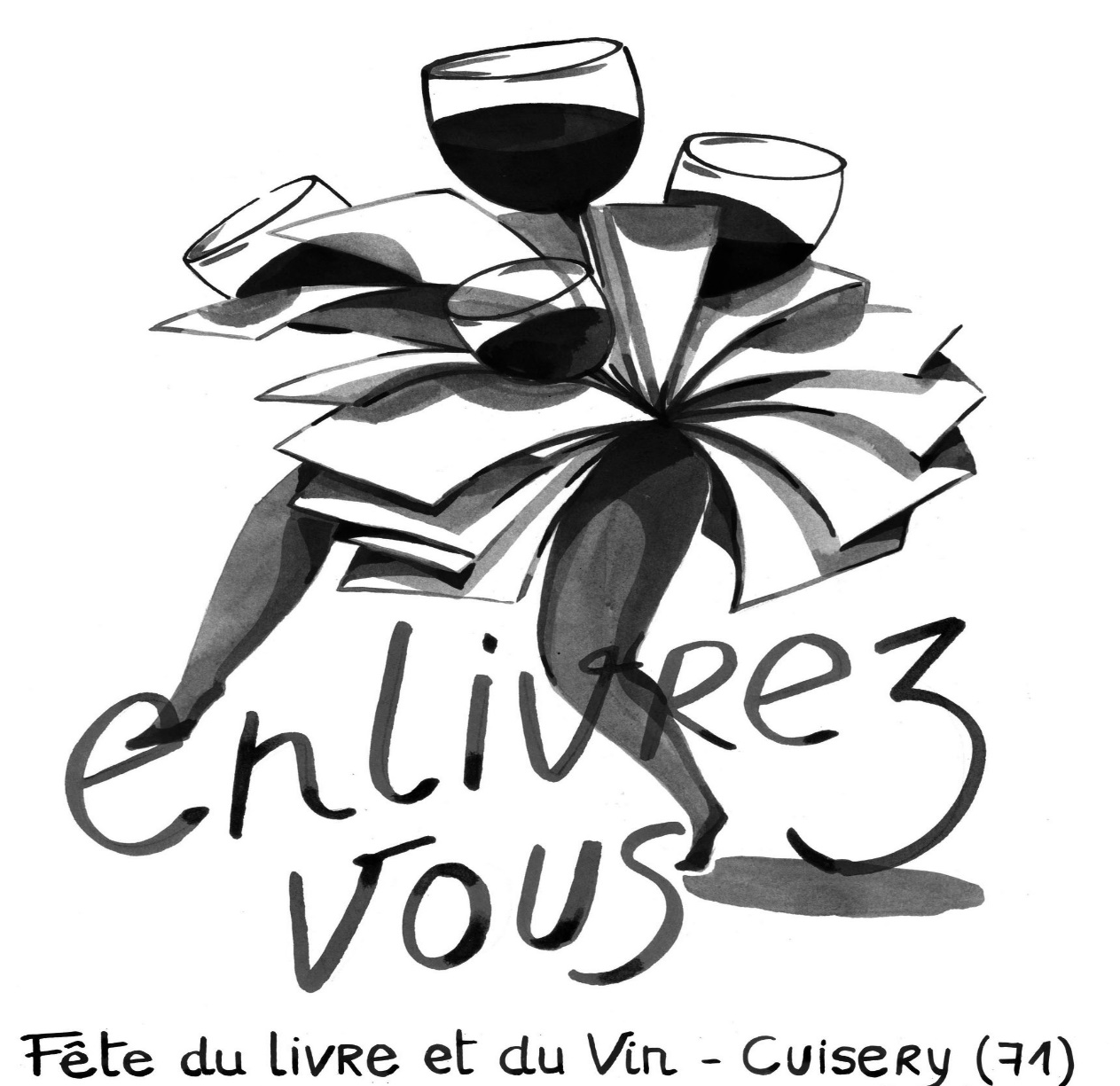 Programme des Animations11h Chapelle Saint PierrePasse sanitaire et port du masque obligatoiresContes de Vins et de Boissonsprésentés par Françoise et NicoletteAssociation Parole et Merveillesde Marseille15h Local rue principalePasse sanitaire et port du masque obligatoiresSpectacle Autour du VinCe que les Vins et Gourmands …disentde et par Pierre PetrekBourg en Bresse16h Chapelle Saint Pierre(Passe sanitaire et port du masque obligatoires)Contes pour grands et petits la Parole merveilleuseprésentés par Françoise et Nicolette16h30 Local rue principale Passe sanitaire et port du masque obligatoiresL’Agriculture Biodynamique en Viticultureprésentation par Sandrine DovergneDomaine La Luolle GivryA l’issue de la présentation Sandrine dédicacera son livre « Les Vins et les Autres »17h30 Local rue principaleLancement du Concours de Nouvelles « Premier Dimanche du mois… »18hApéritif pour les Vignerons, les Libraires et les Artistes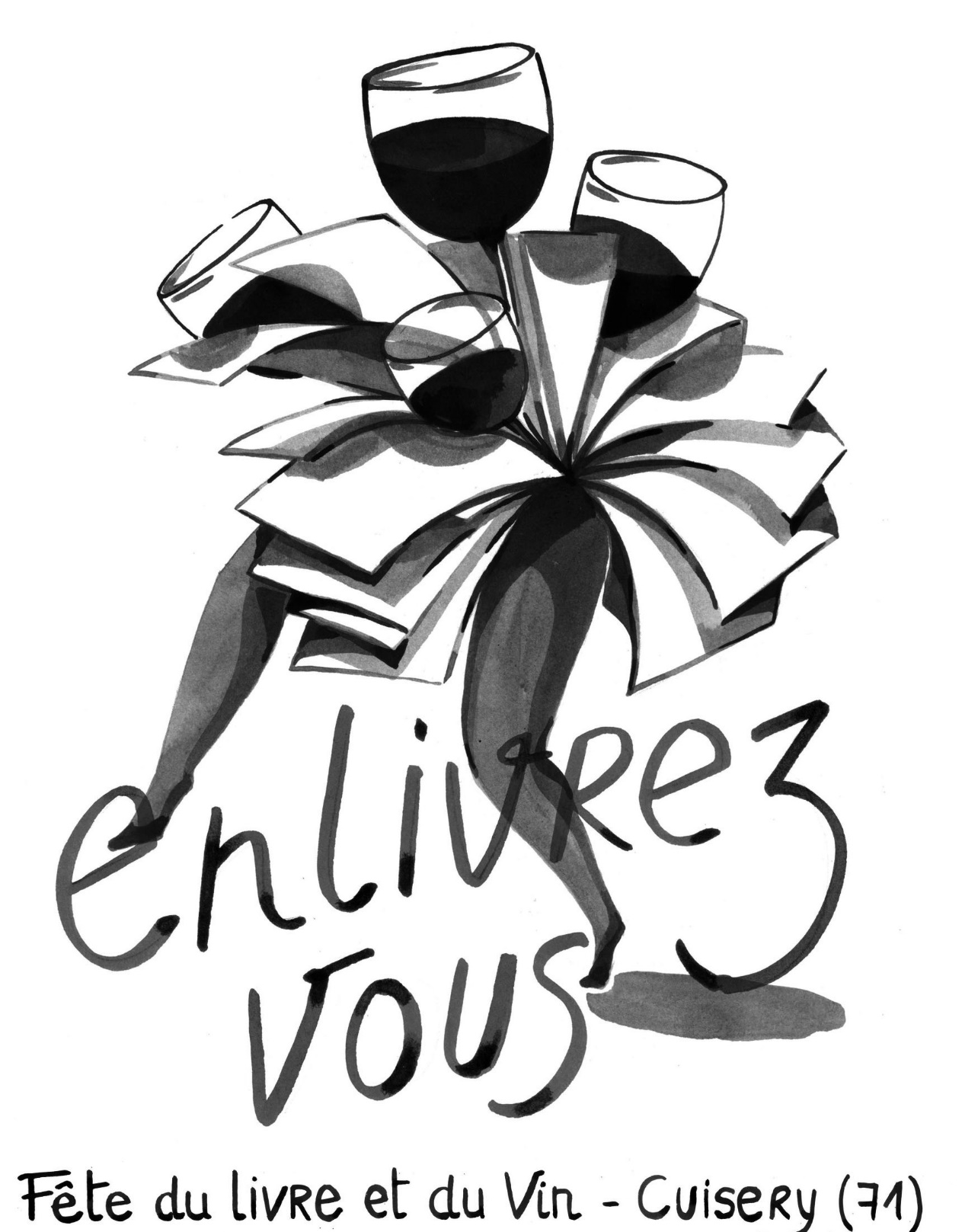 